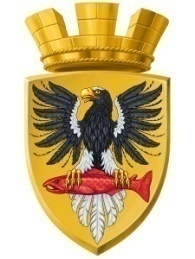 Р О С С И Й С К А Я  Ф Е Д Е Р А Ц И ЯКАМЧАТСКИЙ КРАЙП О С Т А Н О В Л Е Н И ЕАДМИНИСТРАЦИИ ЕЛИЗОВСКОГО ГОРОДСКОГО ПОСЕЛЕНИЯОт 13.07.2018 года                                                                                                              № 895-п         г.ЕлизовоО размещении в федеральной информационной адресной системе сведений об адресах присвоенных объектам адресации – помещениям в многоквартирном жилом доме № 21а по ул. Беринга в г. Елизово	Руководствуясь ч.3 ст.5 и ч.3 ст.9 Федерального закона от 28.12.2013        № 443-ФЗ «О федеральной информационной адресной системе и о внесении изменений в Федеральный закон «Об общих принципах организации местного самоуправления в Российской Федерации», ст. 14 Федерального закона от 06.10.2003 № 131-ФЗ «Об общих принципах организации местного самоуправления в РФ», Уставом Елизовского городского поселения, Приказом Минфина России от 05.11.2015 № 171н «Об утверждении Перечня элементов планировочной структуры, элементов улично-дорожной сети, элементов объектов адресации, типов зданий (сооружений), помещений, используемых в качестве реквизитов адреса, и Правил сокращенного наименования адресообразующих элементов», в целях актуализации информации в федеральной информационной адресной системе,ПОСТАНОВЛЯЮ:1. Разместить в федеральной информационной адресной системе сведения об адресах, присвоенных объектам адресации - помещениям в многоквартирном жилом доме № 21а по ул. Беринга в г. Елизово, ранее не размещенные в государственном адресном реестре, согласно приложению к настоящему постановлению.2. Направить данное постановление в федеральную информационную адресную систему для внесения сведений установленных данным постановлением.Управлению делами администрации Елизовского городского поселения опубликовать (обнародовать) настоящее постановление в средствах массовой информации и разместить в информационно-телекоммуникационной сети «Интернет» на официальном сайте администрации Елизовского городского поселения.Контроль за исполнением настоящего постановления возложить на руководителя Управления архитектуры и градостроительства администрации Елизовского городского поселения.ВрИО Главы администрации Елизовского городского поселения                                                    Д.Б. ЩипицынПриложение к постановлению администрации Елизовского городского поселенияот 13.07.2018 № 895 -пПриложение к постановлению администрации Елизовского городского поселенияот 13.07.2018 № 895 -пПриложение к постановлению администрации Елизовского городского поселенияот 13.07.2018 № 895 -пПриложение к постановлению администрации Елизовского городского поселенияот 13.07.2018 № 895 -пПриложение к постановлению администрации Елизовского городского поселенияот 13.07.2018 № 895 -пПриложение к постановлению администрации Елизовского городского поселенияот 13.07.2018 № 895 -пПриложение к постановлению администрации Елизовского городского поселенияот 13.07.2018 № 895 -пПриложение к постановлению администрации Елизовского городского поселенияот 13.07.2018 № 895 -пПриложение к постановлению администрации Елизовского городского поселенияот 13.07.2018 № 895 -пПриложение к постановлению администрации Елизовского городского поселенияот 13.07.2018 № 895 -пПриложение к постановлению администрации Елизовского городского поселенияот 13.07.2018 № 895 -пПриложение к постановлению администрации Елизовского городского поселенияот 13.07.2018 № 895 -пПриложение к постановлению администрации Елизовского городского поселенияот 13.07.2018 № 895 -пПриложение к постановлению администрации Елизовского городского поселенияот 13.07.2018 № 895 -пПриложение к постановлению администрации Елизовского городского поселенияот 13.07.2018 № 895 -пПриложение к постановлению администрации Елизовского городского поселенияот 13.07.2018 № 895 -пПриложение к постановлению администрации Елизовского городского поселенияот 13.07.2018 № 895 -п1.Помещение,кадастровый номер 41:05:0101001:5114,кадастровый номер 41:05:0101001:5114,кадастровый номер 41:05:0101001:5114,кадастровый номер 41:05:0101001:5114,кадастровый номер 41:05:0101001:5114,Россия,Россия,Россия,Россия,Россия,Россия,Камчатский край,Камчатский край,Камчатский край,Камчатский край,1.Елизовский муниципальный район,Елизовский муниципальный район,Елизовский муниципальный район,Елизовский муниципальный район,Елизовский муниципальный район,Елизовское городское поселение,Елизовское городское поселение,Елизовское городское поселение,Елизовское городское поселение,Елизовское городское поселение,Елизовское городское поселение,Елизовское городское поселение,Елизовское городское поселение,Елизово г.,Елизово г.,Елизово г.,1.Беринга ул.,д. 21а,кв.1.кв.1.кв.1.кв.1.кв.1.кв.1.кв.1.кв.1.кв.1.кв.1.кв.1.кв.1.кв.1.кв.1.2.Помещение,кадастровый номер 41:05:0101001:5115,кадастровый номер 41:05:0101001:5115,кадастровый номер 41:05:0101001:5115,кадастровый номер 41:05:0101001:5115,кадастровый номер 41:05:0101001:5115,Россия,Россия,Россия,Россия,Россия,Россия,Камчатский край,Камчатский край,Камчатский край,Камчатский край,2.Елизовский муниципальный район,Елизовский муниципальный район,Елизовский муниципальный район,Елизовский муниципальный район,Елизовский муниципальный район,Елизовское городское поселение,Елизовское городское поселение,Елизовское городское поселение,Елизовское городское поселение,Елизовское городское поселение,Елизовское городское поселение,Елизовское городское поселение,Елизовское городское поселение,Елизово г.,Елизово г.,Елизово г.,2.Беринга ул.,д. 21а,кв.2.кв.2.кв.2.кв.2.кв.2.кв.2.кв.2.кв.2.кв.2.кв.2.кв.2.кв.2.кв.2.кв.2.3.Помещение,кадастровый номер 41:05:0101001:5116,кадастровый номер 41:05:0101001:5116,кадастровый номер 41:05:0101001:5116,кадастровый номер 41:05:0101001:5116,кадастровый номер 41:05:0101001:5116,Россия,Россия,Россия,Россия,Россия,Россия,Камчатский край,Камчатский край,Камчатский край,Камчатский край,3.Елизовский муниципальный район,Елизовский муниципальный район,Елизовский муниципальный район,Елизовский муниципальный район,Елизовский муниципальный район,Елизовское городское поселение,Елизовское городское поселение,Елизовское городское поселение,Елизовское городское поселение,Елизовское городское поселение,Елизовское городское поселение,Елизовское городское поселение,Елизовское городское поселение,Елизово г.,Елизово г.,Елизово г.,3.Беринга ул.,д. 21а,кв.3.кв.3.кв.3.кв.3.кв.3.кв.3.кв.3.кв.3.кв.3.кв.3.кв.3.кв.3.кв.3.кв.3.4.Помещение,кадастровый номер 41:05:0101001:10502,кадастровый номер 41:05:0101001:10502,кадастровый номер 41:05:0101001:10502,кадастровый номер 41:05:0101001:10502,кадастровый номер 41:05:0101001:10502,кадастровый номер 41:05:0101001:10502,кадастровый номер 41:05:0101001:10502,Россия,Россия,Камчатский край,Камчатский край,Камчатский край,Камчатский край,Камчатский край,Камчатский край,4.Елизовский муниципальный район,Елизовский муниципальный район,Елизовский муниципальный район,Елизовский муниципальный район,Елизовский муниципальный район,Елизовское городское поселение,Елизовское городское поселение,Елизовское городское поселение,Елизовское городское поселение,Елизовское городское поселение,Елизовское городское поселение,Елизовское городское поселение,Елизовское городское поселение,Елизово г.,Елизово г.,Елизово г.,4.Беринга ул.,д. 21а,кв.4.кв.4.кв.4.кв.4.кв.4.кв.4.кв.4.кв.4.кв.4.кв.4.кв.4.кв.4.кв.4.кв.4.5.Помещение,кадастровый номер 41:05:0101001:5122,кадастровый номер 41:05:0101001:5122,кадастровый номер 41:05:0101001:5122,кадастровый номер 41:05:0101001:5122,кадастровый номер 41:05:0101001:5122,Россия,Россия,Россия,Россия,Россия,Россия,Камчатский край,Камчатский край,Камчатский край,Камчатский край,5.Елизовский муниципальный район,Елизовский муниципальный район,Елизовский муниципальный район,Елизовский муниципальный район,Елизовский муниципальный район,Елизовское городское поселение,Елизовское городское поселение,Елизовское городское поселение,Елизовское городское поселение,Елизовское городское поселение,Елизовское городское поселение,Елизовское городское поселение,Елизовское городское поселение,Елизово г.,Елизово г.,Елизово г.,5.Беринга ул.,д. 21а,кв.5.кв.5.кв.5.кв.5.кв.5.кв.5.кв.5.кв.5.кв.5.кв.5.кв.5.кв.5.кв.5.кв.5.6.Помещение,кадастровый номер 41:05:0101001:7948,кадастровый номер 41:05:0101001:7948,кадастровый номер 41:05:0101001:7948,кадастровый номер 41:05:0101001:7948,кадастровый номер 41:05:0101001:7948,кадастровый номер 41:05:0101001:7948,Россия,Россия,Россия,Россия,Россия,Камчатский край,Камчатский край,Камчатский край,Камчатский край,6.Елизовский муниципальный район,Елизовский муниципальный район,Елизовский муниципальный район,Елизовский муниципальный район,Елизовское городское поселение,Елизовское городское поселение,Елизовское городское поселение,Елизовское городское поселение,Елизовское городское поселение,Елизовское городское поселение,Елизовское городское поселение,Елизовское городское поселение,Елизовское городское поселение,Елизовское городское поселение,Елизово г.,Елизово г.,6.Беринга ул.,д. 21а,кв.6.кв.6.кв.6.кв.6.кв.6.кв.6.кв.6.кв.6.кв.6.кв.6.кв.6.кв.6.кв.6.кв.6.7.Помещение,кадастровый номер 41:05:0101001:5124,кадастровый номер 41:05:0101001:5124,кадастровый номер 41:05:0101001:5124,кадастровый номер 41:05:0101001:5124,кадастровый номер 41:05:0101001:5124,Россия,Россия,Россия,Россия,Россия,Россия,Камчатский край,Камчатский край,Камчатский край,Камчатский край,7.Елизовский муниципальный район,Елизовский муниципальный район,Елизовский муниципальный район,Елизовский муниципальный район,Елизовский муниципальный район,Елизовское городское поселение,Елизовское городское поселение,Елизовское городское поселение,Елизовское городское поселение,Елизовское городское поселение,Елизовское городское поселение,Елизовское городское поселение,Елизовское городское поселение,Елизово г.,Елизово г.,Елизово г.,7.Беринга ул.,д. 21а,кв.7.кв.7.кв.7.кв.7.кв.7.кв.7.кв.7.кв.7.кв.7.кв.7.кв.7.кв.7.кв.7.кв.7.8.Помещение,кадастровый номер 41:05:0101001:5125,кадастровый номер 41:05:0101001:5125,кадастровый номер 41:05:0101001:5125,кадастровый номер 41:05:0101001:5125,кадастровый номер 41:05:0101001:5125,Россия,Россия,Россия,Россия,Россия,Россия,Камчатский край,Камчатский край,Камчатский край,Камчатский край,8.Елизовский муниципальный район,Елизовский муниципальный район,Елизовский муниципальный район,Елизовский муниципальный район,Елизовский муниципальный район,Елизовское городское поселение,Елизовское городское поселение,Елизовское городское поселение,Елизовское городское поселение,Елизовское городское поселение,Елизовское городское поселение,Елизовское городское поселение,Елизовское городское поселение,Елизово г.,Елизово г.,Елизово г.,8.Беринга ул.,д. 21а,кв.8.кв.8.кв.8.кв.8.кв.8.кв.8.кв.8.кв.8.кв.8.кв.8.кв.8.кв.8.кв.8.кв.8.9.Помещение,кадастровый номер 41:05:0101001:5133,кадастровый номер 41:05:0101001:5133,кадастровый номер 41:05:0101001:5133,кадастровый номер 41:05:0101001:5133,кадастровый номер 41:05:0101001:5133,Россия,Россия,Россия,Россия,Россия,Россия,Камчатский край,Камчатский край,Камчатский край,Камчатский край,9.Елизовский муниципальный район,Елизовский муниципальный район,Елизовский муниципальный район,Елизовский муниципальный район,Елизовский муниципальный район,Елизовское городское поселение,Елизовское городское поселение,Елизовское городское поселение,Елизовское городское поселение,Елизовское городское поселение,Елизовское городское поселение,Елизовское городское поселение,Елизовское городское поселение,Елизово г.,Елизово г.,Елизово г.,9.Беринга ул.,д. 21а,кв.9.кв.9.кв.9.кв.9.кв.9.кв.9.кв.9.кв.9.кв.9.кв.9.кв.9.кв.9.кв.9.кв.9.10.Помещение,кадастровый номер 41:05:0101001:5134,кадастровый номер 41:05:0101001:5134,кадастровый номер 41:05:0101001:5134,кадастровый номер 41:05:0101001:5134,кадастровый номер 41:05:0101001:5134,Россия,Россия,Россия,Россия,Россия,Россия,Камчатский край,Камчатский край,Камчатский край,Камчатский край,10.Елизовский муниципальный район,Елизовский муниципальный район,Елизовский муниципальный район,Елизовский муниципальный район,Елизовский муниципальный район,Елизовское городское поселение,Елизовское городское поселение,Елизовское городское поселение,Елизовское городское поселение,Елизовское городское поселение,Елизовское городское поселение,Елизовское городское поселение,Елизовское городское поселение,Елизово г.,Елизово г.,Елизово г.,10.Беринга ул.,д. 21а,кв.10.кв.10.кв.10.кв.10.кв.10.кв.10.кв.10.кв.10.кв.10.кв.10.кв.10.кв.10.кв.10.кв.10.11.Помещение,кадастровый номер 41:05:0101001:5135кадастровый номер 41:05:0101001:5135кадастровый номер 41:05:0101001:5135кадастровый номер 41:05:0101001:5135кадастровый номер 41:05:0101001:5135Россия,Россия,Россия,Россия,Россия,Россия,Камчатский край,Камчатский край,Камчатский край,Камчатский край,11.Елизовский муниципальный район,Елизовский муниципальный район,Елизовский муниципальный район,Елизовский муниципальный район,Елизовский муниципальный район,Елизовское городское поселение,Елизовское городское поселение,Елизовское городское поселение,Елизовское городское поселение,Елизовское городское поселение,Елизовское городское поселение,Елизовское городское поселение,Елизовское городское поселение,Елизово г.,Елизово г.,Елизово г.,11.Беринга ул.,д. 21а,кв.11.кв.11.кв.11.кв.11.кв.11.кв.11.кв.11.кв.11.кв.11.кв.11.кв.11.кв.11.кв.11.кв.11.12.Помещение,кадастровый номер 41:05:0101001:5136кадастровый номер 41:05:0101001:5136кадастровый номер 41:05:0101001:5136кадастровый номер 41:05:0101001:5136кадастровый номер 41:05:0101001:5136Россия,Россия,Россия,Россия,Россия,Россия,Камчатский край,Камчатский край,Камчатский край,Камчатский край,12.Елизовский муниципальный район,Елизовский муниципальный район,Елизовский муниципальный район,Елизовский муниципальный район,Елизовский муниципальный район,Елизовское городское поселение,Елизовское городское поселение,Елизовское городское поселение,Елизовское городское поселение,Елизовское городское поселение,Елизовское городское поселение,Елизовское городское поселение,Елизовское городское поселение,Елизово г.,Елизово г.,Елизово г.,12.Беринга ул.,д. 21а,кв.12.кв.12.кв.12.кв.12.кв.12.кв.12.кв.12.кв.12.кв.12.кв.12.кв.12.кв.12.кв.12.кв.12.13.Помещение,кадастровый номер 41:05:0101001:5144,кадастровый номер 41:05:0101001:5144,кадастровый номер 41:05:0101001:5144,кадастровый номер 41:05:0101001:5144,кадастровый номер 41:05:0101001:5144,Россия,Россия,Россия,Россия,Россия,Россия,Камчатский край,Камчатский край,Камчатский край,Камчатский край,13.Елизовский муниципальный район,Елизовский муниципальный район,Елизовский муниципальный район,Елизовский муниципальный район,Елизовский муниципальный район,Елизовское городское поселение,Елизовское городское поселение,Елизовское городское поселение,Елизовское городское поселение,Елизовское городское поселение,Елизовское городское поселение,Елизовское городское поселение,Елизовское городское поселение,Елизово г.,Елизово г.,Елизово г.,13.Беринга ул.,д. 21а,кв.13.кв.13.кв.13.кв.13.кв.13.кв.13.кв.13.кв.13.кв.13.кв.13.кв.13.кв.13.кв.13.кв.13.14.Помещение,кадастровый номер 41:05:0101001:5145,кадастровый номер 41:05:0101001:5145,кадастровый номер 41:05:0101001:5145,кадастровый номер 41:05:0101001:5145,кадастровый номер 41:05:0101001:5145,Россия,Россия,Россия,Россия,Россия,Россия,Камчатский край,Камчатский край,Камчатский край,Камчатский край,14.Елизовский муниципальный район,Елизовский муниципальный район,Елизовский муниципальный район,Елизовский муниципальный район,Елизовский муниципальный район,Елизовское городское поселение,Елизовское городское поселение,Елизовское городское поселение,Елизовское городское поселение,Елизовское городское поселение,Елизовское городское поселение,Елизовское городское поселение,Елизовское городское поселение,Елизово г.,Елизово г.,Елизово г.,14.Беринга ул.,д. 21а,кв.14.кв.14.кв.14.кв.14.кв.14.кв.14.кв.14.кв.14.кв.14.кв.14.кв.14.кв.14.кв.14.кв.14.15.Помещение,кадастровый номер 41:05:0101001:5146,кадастровый номер 41:05:0101001:5146,кадастровый номер 41:05:0101001:5146,кадастровый номер 41:05:0101001:5146,кадастровый номер 41:05:0101001:5146,Россия,Россия,Россия,Россия,Россия,Россия,Камчатский край,Камчатский край,Камчатский край,Камчатский край,15.Елизовский муниципальный район,Елизовский муниципальный район,Елизовский муниципальный район,Елизовский муниципальный район,Елизовский муниципальный район,Елизовское городское поселение,Елизовское городское поселение,Елизовское городское поселение,Елизовское городское поселение,Елизовское городское поселение,Елизовское городское поселение,Елизовское городское поселение,Елизовское городское поселение,Елизово г.,Елизово г.,Елизово г.,15.Беринга ул.,д. 21а,кв.15.кв.15.кв.15.кв.15.кв.15.кв.15.кв.15.кв.15.кв.15.кв.15.кв.15.кв.15.кв.15.кв.15.16.Помещение,кадастровый номер 41:05:0101001:5147,кадастровый номер 41:05:0101001:5147,кадастровый номер 41:05:0101001:5147,кадастровый номер 41:05:0101001:5147,кадастровый номер 41:05:0101001:5147,Россия,Россия,Россия,Россия,Россия,Россия,Камчатский край,Камчатский край,Камчатский край,Камчатский край,16.Елизовский муниципальный район,Елизовский муниципальный район,Елизовский муниципальный район,Елизовский муниципальный район,Елизовский муниципальный район,Елизовское городское поселение,Елизовское городское поселение,Елизовское городское поселение,Елизовское городское поселение,Елизовское городское поселение,Елизовское городское поселение,Елизовское городское поселение,Елизовское городское поселение,Елизово г.,Елизово г.,Елизово г.,16.Беринга ул.,д. 21а,кв.16.кв.16.кв.16.кв.16.кв.16.кв.16.кв.16.кв.16.кв.16.кв.16.кв.16.кв.16.кв.16.кв.16.17.Помещение,кадастровый номер 41:05:0101001:7611кадастровый номер 41:05:0101001:7611кадастровый номер 41:05:0101001:7611кадастровый номер 41:05:0101001:7611кадастровый номер 41:05:0101001:7611Россия,Россия,Россия,Россия,Россия,Россия,Камчатский край,Камчатский край,Камчатский край,Камчатский край,17.Елизовский муниципальный район,Елизовский муниципальный район,Елизовский муниципальный район,Елизовский муниципальный район,Елизовский муниципальный район,Елизовское городское поселение,Елизовское городское поселение,Елизовское городское поселение,Елизовское городское поселение,Елизовское городское поселение,Елизовское городское поселение,Елизовское городское поселение,Елизовское городское поселение,Елизово г.,Елизово г.,Елизово г.,17.Беринга ул.,д. 21а,кв.18.кв.18.кв.18.кв.18.кв.18.кв.18.кв.18.кв.18.кв.18.кв.18.кв.18.кв.18.кв.18.кв.18.18.Помещение,кадастровый номер 41:05:0101001:5117кадастровый номер 41:05:0101001:5117кадастровый номер 41:05:0101001:5117кадастровый номер 41:05:0101001:5117кадастровый номер 41:05:0101001:5117кадастровый номер 41:05:0101001:5117кадастровый номер 41:05:0101001:5117кадастровый номер 41:05:0101001:5117Россия,Россия,Камчатский край,Камчатский край,Камчатский край,Камчатский край,Камчатский край,18.Елизовский муниципальный район,Елизовский муниципальный район,Елизовский муниципальный район,Елизовский муниципальный район,Елизовский муниципальный район,Елизовское городское поселение,Елизовское городское поселение,Елизовское городское поселение,Елизовское городское поселение,Елизовское городское поселение,Елизовское городское поселение,Елизовское городское поселение,Елизовское городское поселение,Елизово г.,Елизово г.,Елизово г.,18.Беринга ул.,д. 21а,кв.19.кв.19.кв.19.кв.19.кв.19.кв.19.кв.19.кв.19.кв.19.кв.19.кв.19.кв.19.кв.19.кв.19.19.Помещение,кадастровый номер 41:05:0101001:5118кадастровый номер 41:05:0101001:5118кадастровый номер 41:05:0101001:5118кадастровый номер 41:05:0101001:5118кадастровый номер 41:05:0101001:5118кадастровый номер 41:05:0101001:5118кадастровый номер 41:05:0101001:5118кадастровый номер 41:05:0101001:5118Россия,Россия,Камчатский край,Камчатский край,Камчатский край,Камчатский край,Камчатский край,19.Елизовский муниципальный район,Елизовский муниципальный район,Елизовский муниципальный район,Елизовский муниципальный район,Елизовский муниципальный район,Елизовское городское поселение,Елизовское городское поселение,Елизовское городское поселение,Елизовское городское поселение,Елизовское городское поселение,Елизовское городское поселение,Елизовское городское поселение,Елизовское городское поселение,Елизово г.,Елизово г.,Елизово г.,19.Беринга ул.,д. 21а,кв.20.кв.20.кв.20.кв.20.кв.20.кв.20.кв.20.кв.20.кв.20.кв.20.кв.20.кв.20.кв.20.кв.20.20.Помещение,кадастровый номер 41:05:0101001:5126кадастровый номер 41:05:0101001:5126кадастровый номер 41:05:0101001:5126кадастровый номер 41:05:0101001:5126кадастровый номер 41:05:0101001:5126кадастровый номер 41:05:0101001:5126кадастровый номер 41:05:0101001:5126кадастровый номер 41:05:0101001:5126Россия,Россия,Камчатский край,Камчатский край,Камчатский край,Камчатский край,Камчатский край,20.Елизовский муниципальный район,Елизовский муниципальный район,Елизовский муниципальный район,Елизовский муниципальный район,Елизовский муниципальный район,Елизовское городское поселение,Елизовское городское поселение,Елизовское городское поселение,Елизовское городское поселение,Елизовское городское поселение,Елизовское городское поселение,Елизовское городское поселение,Елизовское городское поселение,Елизово г.,Елизово г.,Елизово г.,20.Беринга ул.,д. 21а,кв.21.кв.21.кв.21.кв.21.кв.21.кв.21.кв.21.кв.21.кв.21.кв.21.кв.21.кв.21.кв.21.кв.21.21.Помещение,кадастровый номер 41:05:0101001:6801кадастровый номер 41:05:0101001:6801кадастровый номер 41:05:0101001:6801кадастровый номер 41:05:0101001:6801кадастровый номер 41:05:0101001:6801кадастровый номер 41:05:0101001:6801кадастровый номер 41:05:0101001:6801кадастровый номер 41:05:0101001:6801Россия,Россия,Камчатский край,Камчатский край,Камчатский край,Камчатский край,Камчатский край,21.Елизовский муниципальный район,Елизовский муниципальный район,Елизовский муниципальный район,Елизовский муниципальный район,Елизовский муниципальный район,Елизовское городское поселение,Елизовское городское поселение,Елизовское городское поселение,Елизовское городское поселение,Елизовское городское поселение,Елизовское городское поселение,Елизовское городское поселение,Елизовское городское поселение,Елизово г.,Елизово г.,Елизово г.,21.Беринга ул.,д. 21а,кв.22.кв.22.кв.22.кв.22.кв.22.кв.22.кв.22.кв.22.кв.22.кв.22.кв.22.кв.22.кв.22.кв.22.22.Помещение,кадастровый номер 41:05:0101001:5127кадастровый номер 41:05:0101001:5127кадастровый номер 41:05:0101001:5127кадастровый номер 41:05:0101001:5127кадастровый номер 41:05:0101001:5127кадастровый номер 41:05:0101001:5127кадастровый номер 41:05:0101001:5127кадастровый номер 41:05:0101001:5127Россия,Россия,Камчатский край,Камчатский край,Камчатский край,Камчатский край,Камчатский край,22.Елизовский муниципальный район,Елизовский муниципальный район,Елизовский муниципальный район,Елизовский муниципальный район,Елизовский муниципальный район,Елизовское городское поселение,Елизовское городское поселение,Елизовское городское поселение,Елизовское городское поселение,Елизовское городское поселение,Елизовское городское поселение,Елизовское городское поселение,Елизовское городское поселение,Елизово г.,Елизово г.,Елизово г.,22.Беринга ул.,д. 21а,кв.23.кв.23.кв.23.кв.23.кв.23.кв.23.кв.23.кв.23.кв.23.кв.23.кв.23.кв.23.кв.23.кв.23.23.Помещение,кадастровый номер 41:05:0101001:5128кадастровый номер 41:05:0101001:5128кадастровый номер 41:05:0101001:5128кадастровый номер 41:05:0101001:5128кадастровый номер 41:05:0101001:5128кадастровый номер 41:05:0101001:5128кадастровый номер 41:05:0101001:5128кадастровый номер 41:05:0101001:5128Россия,Россия,Камчатский край,Камчатский край,Камчатский край,Камчатский край,Камчатский край,23.Елизовский муниципальный район,Елизовский муниципальный район,Елизовский муниципальный район,Елизовский муниципальный район,Елизовский муниципальный район,Елизовское городское поселение,Елизовское городское поселение,Елизовское городское поселение,Елизовское городское поселение,Елизовское городское поселение,Елизовское городское поселение,Елизовское городское поселение,Елизовское городское поселение,Елизово г.,Елизово г.,Елизово г.,23.Беринга ул.,д. 21а,кв.24.кв.24.кв.24.кв.24.кв.24.кв.24.кв.24.кв.24.кв.24.кв.24.кв.24.кв.24.кв.24.кв.24.24.Помещение,кадастровый номер 41:05:0101001:5137,кадастровый номер 41:05:0101001:5137,кадастровый номер 41:05:0101001:5137,кадастровый номер 41:05:0101001:5137,кадастровый номер 41:05:0101001:5137,кадастровый номер 41:05:0101001:5137,кадастровый номер 41:05:0101001:5137,Россия,Россия,Россия,Россия,Камчатский край,Камчатский край,Камчатский край,Камчатский край,24.Елизовский муниципальный район,Елизовский муниципальный район,Елизовский муниципальный район,Елизовский муниципальный район,Елизовский муниципальный район,Елизовское городское поселение,Елизовское городское поселение,Елизовское городское поселение,Елизовское городское поселение,Елизовское городское поселение,Елизовское городское поселение,Елизовское городское поселение,Елизовское городское поселение,Елизово г.,Елизово г.,Елизово г.,24.Беринга ул.,д. 21а,кв.25.кв.25.кв.25.кв.25.кв.25.кв.25.кв.25.кв.25.кв.25.кв.25.кв.25.кв.25.кв.25.кв.25.25.Помещение,кадастровый номер 41:05:0101001:5138,кадастровый номер 41:05:0101001:5138,кадастровый номер 41:05:0101001:5138,кадастровый номер 41:05:0101001:5138,кадастровый номер 41:05:0101001:5138,кадастровый номер 41:05:0101001:5138,кадастровый номер 41:05:0101001:5138,Россия,Россия,Россия,Россия,Камчатский край,Камчатский край,Камчатский край,Камчатский край,25.Елизовский муниципальный район,Елизовский муниципальный район,Елизовский муниципальный район,Елизовский муниципальный район,Елизовский муниципальный район,Елизовское городское поселение,Елизовское городское поселение,Елизовское городское поселение,Елизовское городское поселение,Елизовское городское поселение,Елизовское городское поселение,Елизовское городское поселение,Елизовское городское поселение,Елизово г.,Елизово г.,Елизово г.,25.Беринга ул.,д. 21а,кв.26.кв.26.кв.26.кв.26.кв.26.кв.26.кв.26.кв.26.кв.26.кв.26.кв.26.кв.26.кв.26.кв.26.26.Помещение,кадастровый номер 41:05:0101001:5139,кадастровый номер 41:05:0101001:5139,кадастровый номер 41:05:0101001:5139,кадастровый номер 41:05:0101001:5139,кадастровый номер 41:05:0101001:5139,кадастровый номер 41:05:0101001:5139,кадастровый номер 41:05:0101001:5139,Россия,Россия,Россия,Россия,Камчатский край,Камчатский край,Камчатский край,Камчатский край,26.Елизовский муниципальный район,Елизовский муниципальный район,Елизовский муниципальный район,Елизовский муниципальный район,Елизовский муниципальный район,Елизовское городское поселение,Елизовское городское поселение,Елизовское городское поселение,Елизовское городское поселение,Елизовское городское поселение,Елизовское городское поселение,Елизовское городское поселение,Елизовское городское поселение,Елизово г.,Елизово г.,Елизово г.,26.Беринга ул.,д. 21а,кв.27.кв.27.кв.27.кв.27.кв.27.кв.27.кв.27.кв.27.кв.27.кв.27.кв.27.кв.27.кв.27.кв.27.27.Помещение,кадастровый номер 41:05:0101001:11005,кадастровый номер 41:05:0101001:11005,кадастровый номер 41:05:0101001:11005,кадастровый номер 41:05:0101001:11005,кадастровый номер 41:05:0101001:11005,кадастровый номер 41:05:0101001:11005,кадастровый номер 41:05:0101001:11005,кадастровый номер 41:05:0101001:11005,Россия,Россия,Россия,Камчатский край,Камчатский край,Камчатский край,Камчатский край,27.Елизовский муниципальный район,Елизовский муниципальный район,Елизовский муниципальный район,Елизовский муниципальный район,Елизовский муниципальный район,Елизовское городское поселение,Елизовское городское поселение,Елизовское городское поселение,Елизовское городское поселение,Елизовское городское поселение,Елизовское городское поселение,Елизовское городское поселение,Елизовское городское поселение,Елизово г.,Елизово г.,Елизово г.,27.Беринга ул.,д. 21а,кв.28.кв.28.кв.28.кв.28.кв.28.кв.28.кв.28.кв.28.кв.28.кв.28.кв.28.кв.28.кв.28.кв.28.28.Помещение,кадастровый номер 41:05:0101001:5148кадастровый номер 41:05:0101001:5148кадастровый номер 41:05:0101001:5148кадастровый номер 41:05:0101001:5148кадастровый номер 41:05:0101001:5148кадастровый номер 41:05:0101001:5148кадастровый номер 41:05:0101001:5148кадастровый номер 41:05:0101001:5148Россия,Россия,Россия,Камчатский край,Камчатский край,Камчатский край,Камчатский край,28.Елизовский муниципальный район,Елизовский муниципальный район,Елизовский муниципальный район,Елизовский муниципальный район,Елизовский муниципальный район,Елизовское городское поселение,Елизовское городское поселение,Елизовское городское поселение,Елизовское городское поселение,Елизовское городское поселение,Елизовское городское поселение,Елизовское городское поселение,Елизовское городское поселение,Елизово г.,Елизово г.,Елизово г.,28.Беринга ул.,д. 21а,д. 21а,кв.29.кв.29.кв.29.кв.29.кв.29.кв.29.Беринга ул.,Беринга ул.,Беринга ул.,29.Помещение,кадастровый номер 41:05:0101001:8243кадастровый номер 41:05:0101001:8243кадастровый номер 41:05:0101001:8243кадастровый номер 41:05:0101001:8243кадастровый номер 41:05:0101001:8243кадастровый номер 41:05:0101001:8243кадастровый номер 41:05:0101001:8243кадастровый номер 41:05:0101001:8243Россия,Россия,Россия,Камчатский край,Камчатский край,Камчатский край,Камчатский край,29.Елизовский муниципальный район,Елизовский муниципальный район,Елизовский муниципальный район,Елизовский муниципальный район,Елизовский муниципальный район,Елизовское городское поселение,Елизовское городское поселение,Елизовское городское поселение,Елизовское городское поселение,Елизовское городское поселение,Елизовское городское поселение,Елизовское городское поселение,Елизовское городское поселение,Елизово г.,Елизово г.,Елизово г.,29.Беринга ул.,д. 21а,кв.30.кв.30.кв.30.кв.30.кв.30.кв.30.кв.30.кв.30.кв.30.кв.30.кв.30.кв.30.кв.30.кв.30.30.Помещение,кадастровый номер 41:05:0101001:5149,кадастровый номер 41:05:0101001:5149,кадастровый номер 41:05:0101001:5149,кадастровый номер 41:05:0101001:5149,кадастровый номер 41:05:0101001:5149,кадастровый номер 41:05:0101001:5149,кадастровый номер 41:05:0101001:5149,кадастровый номер 41:05:0101001:5149,Россия,Россия,Россия,Камчатский край,Камчатский край,Камчатский край,Камчатский край,30.Елизовский муниципальный район,Елизовский муниципальный район,Елизовский муниципальный район,Елизовский муниципальный район,Елизовский муниципальный район,Елизовское городское поселение,Елизовское городское поселение,Елизовское городское поселение,Елизовское городское поселение,Елизовское городское поселение,Елизовское городское поселение,Елизовское городское поселение,Елизовское городское поселение,Елизово г.,Елизово г.,Елизово г.,30.Беринга ул.,д. 21а,кв.31.кв.31.кв.31.кв.31.кв.31.кв.31.кв.31.кв.31.кв.31.кв.31.кв.31.кв.31.кв.31.кв.31.31Помещение,кадастровый номер 41:05:0101001:5150,кадастровый номер 41:05:0101001:5150,кадастровый номер 41:05:0101001:5150,кадастровый номер 41:05:0101001:5150,кадастровый номер 41:05:0101001:5150,кадастровый номер 41:05:0101001:5150,кадастровый номер 41:05:0101001:5150,кадастровый номер 41:05:0101001:5150,Россия,Россия,Россия,Камчатский край,Камчатский край,Камчатский край,Камчатский край,31Елизовский муниципальный район,Елизовский муниципальный район,Елизовский муниципальный район,Елизовский муниципальный район,Елизовский муниципальный район,Елизовское городское поселение,Елизовское городское поселение,Елизовское городское поселение,Елизовское городское поселение,Елизовское городское поселение,Елизовское городское поселение,Елизовское городское поселение,Елизовское городское поселение,Елизовское городское поселение,Елизовское городское поселение,Елизово г.,31Беринга ул.,д. 21а,кв.32.кв.32.кв.32.кв.32.кв.32.кв.32.кв.32.кв.32.кв.32.кв.32.кв.32.кв.32.кв.32.кв.32.32.Помещение,кадастровый номер 41:05:0101001:5119,кадастровый номер 41:05:0101001:5119,кадастровый номер 41:05:0101001:5119,кадастровый номер 41:05:0101001:5119,кадастровый номер 41:05:0101001:5119,кадастровый номер 41:05:0101001:5119,кадастровый номер 41:05:0101001:5119,кадастровый номер 41:05:0101001:5119,Россия,Россия,Россия,Камчатский край,Камчатский край,Камчатский край,Камчатский край,32.Елизовский муниципальный район,Елизовский муниципальный район,Елизовский муниципальный район,Елизовский муниципальный район,Елизовский муниципальный район,Елизовское городское поселение,Елизовское городское поселение,Елизовское городское поселение,Елизовское городское поселение,Елизовское городское поселение,Елизовское городское поселение,Елизовское городское поселение,Елизовское городское поселение,Елизово г.,Елизово г.,Елизово г.,32.Беринга ул.,д. 21а,кв.33.кв.33.кв.33.кв.33.кв.33.кв.33.кв.33.кв.33.кв.33.кв.33.кв.33.кв.33.кв.33.кв.33.33.Помещение,кадастровый номер 41:05:0101001:5121,кадастровый номер 41:05:0101001:5121,кадастровый номер 41:05:0101001:5121,кадастровый номер 41:05:0101001:5121,кадастровый номер 41:05:0101001:5121,кадастровый номер 41:05:0101001:5121,кадастровый номер 41:05:0101001:5121,кадастровый номер 41:05:0101001:5121,Россия,Россия,Россия,Камчатский край,Камчатский край,Камчатский край,Камчатский край,33.Елизовский муниципальный район,Елизовский муниципальный район,Елизовский муниципальный район,Елизовский муниципальный район,Елизовский муниципальный район,Елизовское городское поселение,Елизовское городское поселение,Елизовское городское поселение,Елизовское городское поселение,Елизовское городское поселение,Елизовское городское поселение,Елизовское городское поселение,Елизовское городское поселение,Елизово г.,Елизово г.,Елизово г.,33.Беринга ул.,д. 21а,кв.34.кв.34.кв.34.кв.34.кв.34.кв.34.кв.34.кв.34.кв.34.кв.34.кв.34.кв.34.кв.34.кв.34.34.Помещение,кадастровый номер 41:05:0101001:5123кадастровый номер 41:05:0101001:5123кадастровый номер 41:05:0101001:5123кадастровый номер 41:05:0101001:5123кадастровый номер 41:05:0101001:5123кадастровый номер 41:05:0101001:5123кадастровый номер 41:05:0101001:5123кадастровый номер 41:05:0101001:5123Россия,Россия,Россия,Камчатский край,Камчатский край,Камчатский край,Камчатский край,34.Елизовский муниципальный район,Елизовский муниципальный район,Елизовский муниципальный район,Елизовский муниципальный район,Елизовский муниципальный район,Елизовское городское поселение,Елизовское городское поселение,Елизовское городское поселение,Елизовское городское поселение,Елизовское городское поселение,Елизовское городское поселение,Елизовское городское поселение,Елизовское городское поселение,Елизово г.,Елизово г.,Елизово г.,34.Беринга ул.,д. 21а,кв.35.кв.35.кв.35.кв.35.кв.35.кв.35.кв.35.кв.35.кв.35.кв.35.кв.35.кв.35.кв.35.кв.35.35.Помещение,кадастровый номер 41:05:0101001:5120кадастровый номер 41:05:0101001:5120кадастровый номер 41:05:0101001:5120кадастровый номер 41:05:0101001:5120кадастровый номер 41:05:0101001:5120кадастровый номер 41:05:0101001:5120кадастровый номер 41:05:0101001:5120кадастровый номер 41:05:0101001:5120Россия,Россия,Россия,Камчатский край,Камчатский край,Камчатский край,Камчатский край,35.Елизовский муниципальный район,Елизовский муниципальный район,Елизовский муниципальный район,Елизовский муниципальный район,Елизовский муниципальный район,Елизовское городское поселение,Елизовское городское поселение,Елизовское городское поселение,Елизовское городское поселение,Елизовское городское поселение,Елизовское городское поселение,Елизовское городское поселение,Елизовское городское поселение,Елизово г.,Елизово г.,Елизово г.,35.Беринга ул.,д. 21а,кв.36.кв.36.кв.36.кв.36.кв.36.кв.36.кв.36.кв.36.кв.36.кв.36.кв.36.кв.36.кв.36.кв.36.36.Помещение,кадастровый номер 41:05:0101001:5129,кадастровый номер 41:05:0101001:5129,кадастровый номер 41:05:0101001:5129,кадастровый номер 41:05:0101001:5129,кадастровый номер 41:05:0101001:5129,кадастровый номер 41:05:0101001:5129,кадастровый номер 41:05:0101001:5129,кадастровый номер 41:05:0101001:5129,Россия,Россия,Россия,Камчатский край,Камчатский край,Камчатский край,Камчатский край,36.Елизовский муниципальный район,Елизовский муниципальный район,Елизовский муниципальный район,Елизовский муниципальный район,Елизовский муниципальный район,Елизовское городское поселение,Елизовское городское поселение,Елизовское городское поселение,Елизовское городское поселение,Елизовское городское поселение,Елизовское городское поселение,Елизовское городское поселение,Елизовское городское поселение,Елизово г.,Елизово г.,Елизово г.,36.Беринга ул.,д. 21а,кв.37.кв.37.кв.37.кв.37.кв.37.кв.37.кв.37.кв.37.кв.37.кв.37.кв.37.кв.37.кв.37.кв.37.37.Помещение,кадастровый номер 41:05:0101001:5130кадастровый номер 41:05:0101001:5130кадастровый номер 41:05:0101001:5130кадастровый номер 41:05:0101001:5130кадастровый номер 41:05:0101001:5130кадастровый номер 41:05:0101001:5130кадастровый номер 41:05:0101001:5130кадастровый номер 41:05:0101001:5130Россия,Россия,Россия,Камчатский край,Камчатский край,Камчатский край,Камчатский край,37.Елизовский муниципальный район,Елизовский муниципальный район,Елизовский муниципальный район,Елизовский муниципальный район,Елизовский муниципальный район,Елизовское городское поселение,Елизовское городское поселение,Елизовское городское поселение,Елизовское городское поселение,Елизовское городское поселение,Елизовское городское поселение,Елизовское городское поселение,Елизовское городское поселение,Елизово г.,Елизово г.,Елизово г.,37.Беринга ул.,д. 21а,кв.38.кв.38.кв.38.кв.38.кв.38.кв.38.кв.38.кв.38.кв.38.кв.38.кв.38.кв.38.кв.38.кв.38.38.Помещение,кадастровый номер 41:05:0101001:5131,кадастровый номер 41:05:0101001:5131,кадастровый номер 41:05:0101001:5131,кадастровый номер 41:05:0101001:5131,кадастровый номер 41:05:0101001:5131,кадастровый номер 41:05:0101001:5131,кадастровый номер 41:05:0101001:5131,кадастровый номер 41:05:0101001:5131,Россия,Россия,Россия,Камчатский край,Камчатский край,Камчатский край,Камчатский край,38.Елизовский муниципальный район,Елизовский муниципальный район,Елизовский муниципальный район,Елизовский муниципальный район,Елизовский муниципальный район,Елизовское городское поселение,Елизовское городское поселение,Елизовское городское поселение,Елизовское городское поселение,Елизовское городское поселение,Елизовское городское поселение,Елизовское городское поселение,Елизовское городское поселение,Елизово г.,Елизово г.,Елизово г.,38.Беринга ул.,д. 21а,кв.39.кв.39.кв.39.кв.39.кв.39.кв.39.кв.39.кв.39.кв.39.кв.39.кв.39.кв.39.кв.39.кв.39.39.Помещение,кадастровый номер 41:05:0101001:5132,кадастровый номер 41:05:0101001:5132,кадастровый номер 41:05:0101001:5132,кадастровый номер 41:05:0101001:5132,кадастровый номер 41:05:0101001:5132,кадастровый номер 41:05:0101001:5132,кадастровый номер 41:05:0101001:5132,кадастровый номер 41:05:0101001:5132,Россия,Россия,Россия,Камчатский край,Камчатский край,Камчатский край,Камчатский край,39.Елизовский муниципальный район,Елизовский муниципальный район,Елизовский муниципальный район,Елизовский муниципальный район,Елизовский муниципальный район,Елизовское городское поселение,Елизовское городское поселение,Елизовское городское поселение,Елизовское городское поселение,Елизовское городское поселение,Елизовское городское поселение,Елизовское городское поселение,Елизовское городское поселение,Елизово г.,Елизово г.,Елизово г.,39.Беринга ул.,д. 21а,кв.40.кв.40.кв.40.кв.40.кв.40.кв.40.кв.40.кв.40.кв.40.кв.40.кв.40.кв.40.кв.40.кв.40.40.Помещение,кадастровый номер 41:05:0101001:5140,кадастровый номер 41:05:0101001:5140,кадастровый номер 41:05:0101001:5140,кадастровый номер 41:05:0101001:5140,кадастровый номер 41:05:0101001:5140,кадастровый номер 41:05:0101001:5140,кадастровый номер 41:05:0101001:5140,кадастровый номер 41:05:0101001:5140,Россия,Россия,Россия,Камчатский край,Камчатский край,Камчатский край,Камчатский край,40.Елизовский муниципальный район,Елизовский муниципальный район,Елизовский муниципальный район,Елизовский муниципальный район,Елизовский муниципальный район,Елизовское городское поселение,Елизовское городское поселение,Елизовское городское поселение,Елизовское городское поселение,Елизовское городское поселение,Елизовское городское поселение,Елизовское городское поселение,Елизовское городское поселение,Елизово г.,Елизово г.,Елизово г.,40.Беринга ул.,д. 21а,кв.41.кв.41.кв.41.кв.41.кв.41.кв.41.кв.41.кв.41.кв.41.кв.41.кв.41.кв.41.кв.41.кв.41.41.Помещение,кадастровый номер 41:05:0101001:5141,кадастровый номер 41:05:0101001:5141,кадастровый номер 41:05:0101001:5141,кадастровый номер 41:05:0101001:5141,кадастровый номер 41:05:0101001:5141,кадастровый номер 41:05:0101001:5141,кадастровый номер 41:05:0101001:5141,кадастровый номер 41:05:0101001:5141,Россия,Россия,Россия,Камчатский край,Камчатский край,Камчатский край,Камчатский край,41.Елизовский муниципальный район,Елизовский муниципальный район,Елизовский муниципальный район,Елизовский муниципальный район,Елизовский муниципальный район,Елизовское городское поселение,Елизовское городское поселение,Елизовское городское поселение,Елизовское городское поселение,Елизовское городское поселение,Елизовское городское поселение,Елизовское городское поселение,Елизовское городское поселение,Елизово г.,Елизово г.,Елизово г.,41.Беринга ул.,д. 21а,кв.42.кв.42.кв.42.кв.42.кв.42.кв.42.кв.42.кв.42.кв.42.кв.42.кв.42.кв.42.кв.42.кв.42.42.Помещение,кадастровый номер 41:05:0101001:5142,кадастровый номер 41:05:0101001:5142,кадастровый номер 41:05:0101001:5142,кадастровый номер 41:05:0101001:5142,кадастровый номер 41:05:0101001:5142,кадастровый номер 41:05:0101001:5142,кадастровый номер 41:05:0101001:5142,кадастровый номер 41:05:0101001:5142,Россия,Россия,Россия,Камчатский край,Камчатский край,Камчатский край,Камчатский край,42.Елизовский муниципальный район,Елизовский муниципальный район,Елизовский муниципальный район,Елизовский муниципальный район,Елизовский муниципальный район,Елизовское городское поселение,Елизовское городское поселение,Елизовское городское поселение,Елизовское городское поселение,Елизовское городское поселение,Елизовское городское поселение,Елизовское городское поселение,Елизовское городское поселение,Елизово г.,Елизово г.,Елизово г.,42.Беринга ул.,д. 21а,кв.43.кв.43.кв.43.кв.43.кв.43.кв.43.кв.43.кв.43.кв.43.кв.43.кв.43.кв.43.кв.43.кв.43.43.Помещение,кадастровый номер 41:05:0101001:5143,кадастровый номер 41:05:0101001:5143,кадастровый номер 41:05:0101001:5143,кадастровый номер 41:05:0101001:5143,кадастровый номер 41:05:0101001:5143,кадастровый номер 41:05:0101001:5143,кадастровый номер 41:05:0101001:5143,кадастровый номер 41:05:0101001:5143,Россия,Россия,Россия,Камчатский край,Камчатский край,Камчатский край,Камчатский край,43.Елизовский муниципальный район,Елизовский муниципальный район,Елизовский муниципальный район,Елизовский муниципальный район,Елизовский муниципальный район,Елизовское городское поселение,Елизовское городское поселение,Елизовское городское поселение,Елизовское городское поселение,Елизовское городское поселение,Елизовское городское поселение,Елизовское городское поселение,Елизовское городское поселение,Елизово г.,Елизово г.,Елизово г.,43.Беринга ул.,д. 21а,кв.44.кв.44.кв.44.кв.44.кв.44.кв.44.кв.44.кв.44.кв.44.кв.44.кв.44.кв.44.кв.44.кв.44.44.Помещение,кадастровый номер 41:05:0101001:5151,кадастровый номер 41:05:0101001:5151,кадастровый номер 41:05:0101001:5151,кадастровый номер 41:05:0101001:5151,кадастровый номер 41:05:0101001:5151,кадастровый номер 41:05:0101001:5151,кадастровый номер 41:05:0101001:5151,кадастровый номер 41:05:0101001:5151,Россия,Россия,Россия,Камчатский край,Камчатский край,Камчатский край,Камчатский край,44.Елизовский муниципальный район,Елизовский муниципальный район,Елизовский муниципальный район,Елизовский муниципальный район,Елизовский муниципальный район,Елизовское городское поселение,Елизовское городское поселение,Елизовское городское поселение,Елизовское городское поселение,Елизовское городское поселение,Елизовское городское поселение,Елизовское городское поселение,Елизовское городское поселение,Елизово г.,Елизово г.,Елизово г.,44.Беринга ул.,д. 21а,кв.45.кв.45.кв.45.кв.45.кв.45.кв.45.кв.45.кв.45.кв.45.кв.45.кв.45.кв.45.кв.45.кв.45.45.Помещение,кадастровый номер 41:05:0101001:5152,кадастровый номер 41:05:0101001:5152,кадастровый номер 41:05:0101001:5152,кадастровый номер 41:05:0101001:5152,кадастровый номер 41:05:0101001:5152,кадастровый номер 41:05:0101001:5152,кадастровый номер 41:05:0101001:5152,кадастровый номер 41:05:0101001:5152,Россия,Россия,Россия,Камчатский край,Камчатский край,Камчатский край,Камчатский край,45.Елизовский муниципальный район,Елизовский муниципальный район,Елизовский муниципальный район,Елизовский муниципальный район,Елизовский муниципальный район,Елизовское городское поселение,Елизовское городское поселение,Елизовское городское поселение,Елизовское городское поселение,Елизовское городское поселение,Елизовское городское поселение,Елизовское городское поселение,Елизовское городское поселение,Елизово г.,Елизово г.,Елизово г.,45.Беринга ул.,д. 21а,кв.46.кв.46.кв.46.кв.46.кв.46.кв.46.кв.46.кв.46.кв.46.кв.46.кв.46.кв.46.кв.46.кв.46.46.Помещение,кадастровый номер 41:05:0101001:5153,кадастровый номер 41:05:0101001:5153,кадастровый номер 41:05:0101001:5153,кадастровый номер 41:05:0101001:5153,кадастровый номер 41:05:0101001:5153,кадастровый номер 41:05:0101001:5153,кадастровый номер 41:05:0101001:5153,кадастровый номер 41:05:0101001:5153,Россия,Россия,Россия,Камчатский край,Камчатский край,Камчатский край,Камчатский край,46.Елизовский муниципальный район,Елизовский муниципальный район,Елизовский муниципальный район,Елизовский муниципальный район,Елизовский муниципальный район,Елизовское городское поселение,Елизовское городское поселение,Елизовское городское поселение,Елизовское городское поселение,Елизовское городское поселение,Елизовское городское поселение,Елизовское городское поселение,Елизовское городское поселение,Елизово г.,Елизово г.,Елизово г.,46.Беринга ул.,д. 21а,кв.47.кв.47.кв.47.кв.47.кв.47.кв.47.кв.47.кв.47.кв.47.кв.47.кв.47.кв.47.кв.47.кв.47.47.Помещение,кадастровый номер 41:05:0101001:8175,кадастровый номер 41:05:0101001:8175,кадастровый номер 41:05:0101001:8175,кадастровый номер 41:05:0101001:8175,кадастровый номер 41:05:0101001:8175,кадастровый номер 41:05:0101001:8175,кадастровый номер 41:05:0101001:8175,кадастровый номер 41:05:0101001:8175,Россия,Россия,Россия,Камчатский край,Камчатский край,Камчатский край,Камчатский край,47.Елизовский муниципальный район,Елизовский муниципальный район,Елизовский муниципальный район,Елизовский муниципальный район,Елизовский муниципальный район,Елизовское городское поселение,Елизовское городское поселение,Елизовское городское поселение,Елизовское городское поселение,Елизовское городское поселение,Елизовское городское поселение,Елизовское городское поселение,Елизовское городское поселение,Елизово г.,Елизово г.,Елизово г.,47.Беринга ул.,д. 21а,кв.48.кв.48.кв.48.кв.48.кв.48.кв.48.кв.48.кв.48.кв.48.кв.48.кв.48.кв.48.кв.48.кв.48.48.Помещение,кадастровый номер 41:05:0101001:8550,кадастровый номер 41:05:0101001:8550,кадастровый номер 41:05:0101001:8550,кадастровый номер 41:05:0101001:8550,кадастровый номер 41:05:0101001:8550,кадастровый номер 41:05:0101001:8550,кадастровый номер 41:05:0101001:8550,кадастровый номер 41:05:0101001:8550,Россия,Россия,Россия,Камчатский край,Камчатский край,Камчатский край,Камчатский край,48.Елизовский муниципальный район,Елизовский муниципальный район,Елизовский муниципальный район,Елизовский муниципальный район,Елизовский муниципальный район,Елизовское городское поселение,Елизовское городское поселение,Елизовское городское поселение,Елизовское городское поселение,Елизовское городское поселение,Елизовское городское поселение,Елизовское городское поселение,Елизовское городское поселение,Елизово г.,Елизово г.,Елизово г.,48.Беринга ул.,д. 21а,пом.17.пом.17.пом.17.пом.17.пом.17.пом.17.пом.17.пом.17.пом.17.пом.17.пом.17.пом.17.пом.17.пом.17.